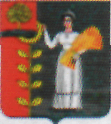 ПОСТАНОВЛЕНИЕАдминистрации сельского поселенияМазейский сельсовет Добринского муниципального района Липецкой областиРоссийской Федерации12 .04. 2019 г.	                            с.Мазейка                                               №  15О внесении изменений в  Положение «О реализации учетной политики в сельском поселении Мазейский сельсовет Добринского муниципального района Липецкой области Российской Федерации»             Во исполнение Федерального закона «О бухгалтерском учете» от 06.12.2011 г. № 402-ФЗ и Приказа Минфина России от 31.12.2016г № 256н «Об утверждении федерального стандарта бухгалтерского учета для организаций государственного сектора «Концептуальные основы бухгалтерского учета и отчетности организаций государственного сектора» администрация сельского поселения Мазейский сельсовет:ПОСТАНОВЛЯЕТ:1. Утвердить изменения в Положение «О реализации учетной политики в сельском поселении Мазейский сельсовет Добринского муниципального района Липецкой области Российской Федерации» (прилагаются).2. Настоящее постановление вступает в силу с момента подписания и обнародования и распространяется на правоотношения, возникшие с 01.01.2019 года.3. Контроль за исполнением настоящего постановления оставляю за собой.  Глава администрации  сельского поселения  Мазейский сельсовет	Н.И.ТимиревУтвержденоПостановлением администрациисельского поселенияМазейский сельсвет№ 15 от 12.04.2019г.  Изменения  в Положение «О реализации учетной политики в сельском поселении Мазейский сельсовет Добринского муниципального района Липецкой области Российской Федерации» Внести в  Положение «О реализации учетной политики в сельском поселении Мазейский сельсовет Добринского муниципального района Липецкой области Российской Федерации», утвержденное Постановлением № 239 от 01.10.2018 года следующие изменения:1. В раздел «Нормативные документы» добавить пункт:Приказ Минфина России от 30 декабря 2017 г. N 274н
"Об утверждении федерального стандарта бухгалтерского учета для организаций государственного сектора "Учетная политика, оценочные значения и ошибки"2. В разделе   «Принципы ведения учета»  добавить  слова         Изменение учетной политики производится с начала отчетного года, если иное не обусловливается причиной такого изменения.  Оценка в денежном измерении (стоимостном выражении) последствий изменения учетной политики производится на дату, с которой применяются указанные изменения.  Суммы корректировок сравнительных показателей отражаются в периоде, в котором произошло изменение учетной политики записями по счетам бухгалтерского учета согласно нормативным правовым актам, регулирующим ведение бухгалтерского учета и составление бухгалтерской (финансовой) отчетности.    В случае ретроспективного применения измененной учетной политики утвержденная бухгалтерская (финансовая) отчетность за предшествующий год (годы) не подлежит пересмотру, замене и повторному представлению пользователям бухгалтерской (финансовой) отчетности.    Корректировка оценочного значения, отраженного в бухгалтерском учете, бухгалтерской (финансовой) отчетности, вследствие изменения допущений, обстоятельств, информации на основе которых были определены суммовые величины оценочных значений, не является исправлением ошибки и изменением учетной политики. Информация о таких корректировках не подлежит раскрытию в бухгалтерской (финансовой) отчетности.     В случае если изменение величины какого-либо показателя бухгалтерского учета и (или) бухгалтерской (финансовой) отчетности не является следствием изменения учетной политики, такое изменение признается изменением оценочного значения.  Изменение оценочного значения отражается в бухгалтерской (финансовой) отчетности перспективно, а именно:а) в периоде, в котором произошло изменение, если такое изменение влияет на показатели бухгалтерской (финансовой) отчетности только данного отчетного периода;б) в периоде, в котором произошло изменение, и в будущих периодах, если такое изменение влияет на бухгалтерскую (финансовую) отчетность данного отчетного периода и бухгалтерскую (финансовую) отчетность будущих периодов.     В Пояснениях к бухгалтерской (финансовой) отчетности об изменении оценочного значения приводится:а) описание изменения оценочного значения, повлиявшего на показатели бухгалтерской (финансовой) отчетности за отчетный период, с указанием денежных (стоимостных) значений таких изменений;б) описание изменения оценочного значения, которое повлияет на показатели бухгалтерской (финансовой) отчетности за периоды, следующие за отчетным, с указанием денежных (стоимостных) значений таких изменений. В случае когда определить влияние изменения оценочного значения на показатели бухгалтерской (финансовой) отчетности за будущие периоды в денежном (стоимостном) значении не представляется возможным об этом указывается в Пояснениях к бухгалтерской (финансовой) отчетности.3. В Раздел 1. «Об организации учетного процесса» добавить подраздел «Отражение исправлений ошибок в бухгалтерской (финансовой) отчетности» следующего содержания:- « Ошибкой в бухгалтерской (финансовой) отчетности считается пропуск и (или) искажение, возникшее при ведении бухгалтерского учета и (или) формировании бухгалтерской (финансовой) отчетности в результате неправильного использования или не использования информации о фактах хозяйственной жизни отчетного периода, которая была доступна на дату подписания бухгалтерской (финансовой) отчетности и должна была быть получена и использована при подготовке бухгалтерской (финансовой) отчетности (далее - ошибка отчетного периода).      Исправление выявленной ошибки производится в бухгалтерском учете  бухгалтерской записью способом "Красное сторно" и дополнительной бухгалтерской записью.      1. Ошибка отчетного периода, выявленная в ходе осуществления внутреннего контроля после подписания бухгалтерской (финансовой) отчетности, но до предельной даты ее представления, исправляется путем выполнения бухгалтерской записи способом "Красное сторно" и дополнительной бухгалтерской записью по счетам бухгалтерского учета, последней отчетной датой отчетного периода и (или) путем формирования бухгалтерской (финансовой) отчетности, содержащей уточненные показатели с учетом выявленных и исправленных ошибок (далее - уточненная бухгалтерская (финансовая) отчетность).       2. Ошибка отчетного периода, выявленная в ходе проверки бухгалтерской (финансовой) отчетности после предельной даты ее представления, но до даты ее принятия уполномоченным органом, исправляется по решению уполномоченного органа исходя из существенности ошибки, повлиявшей на достоверность бухгалтерской (финансовой) отчетности, путем выполнения бухгалтерской записи способом "Красное сторно" и дополнительной бухгалтерской записью по счетам бухгалтерского учета на конец отчетного периода, и (или) путем формирования уточненной бухгалтерской (финансовой) отчетности.3.  Ошибка отчетного периода, выявленная в ходе осуществления внутреннего финансового контроля, внешнего финансового контроля, а также внутреннего контроля или внутреннего финансового аудита после даты принятия бухгалтерской (финансовой) отчетности, но до даты её утверждения, исправляется в соответствии с пунктом 2 соответствующего раздела.4. Ошибка отчетного периода, выявленная после даты утверждения квартальной бухгалтерской (финансовой) отчетности отражается путем выполнения бухгалтерской записи способом "Красное сторно" и дополнительной бухгалтерской записи по счетам бухгалтерского учета в период (на дату) обнаружения ошибки и (или) путем раскрытия в Пояснениях к бухгалтерской (финансовой) отчетности информации о существенных ошибках, выявленных в отчетном периоде, с описанием ошибки (содержания и суммы), а также суммовых значений выполненных корректировок бухгалтерской (финансовой) отчетности.5. Ошибка отчетного периода, выявленная после даты утверждения годовой бухгалтерской (финансовой) отчетности (далее - ошибка предшествующего года), отражается путем выполнения бухгалтерской записи способом "Красное сторно" и дополнительной бухгалтерской записи по счетам бухгалтерского учета в период (на дату) обнаружения ошибки и (или) ретроспективного пересчета бухгалтерской (финансовой) отчетности. Корректировке подлежат сравнительные показатели, раскрываемые в бухгалтерской (финансовой) отчетности за отчетный год, начиная с того предшествующего года, в котором была допущена ошибка, за исключением случаев, когда осуществление такой корректировки не представляется возможным. Скорректированные сравнительные показатели предшествующего года (годов) приводятся в бухгалтерской (финансовой) отчетности отчетного года обособленно с отметкой "Пересчитано".6. Если ошибка была допущена ранее предшествующего года, для которого в бухгалтерской (финансовой) отчетности раскрываются сравнительные показатели, корректировке подлежат входящие остатки по статье "Финансовый результат экономического субъекта" бухгалтерского баланса, а также значения связанных статей бухгалтерской (финансовой) отчетности за самый ранний предшествующий год, для которого в бухгалтерской (финансовой) отчетности раскрываются сравнительные показатели.7. В случае, когда однозначно отнести суммы корректировок к конкретному предшествующему году не представляется возможным, корректировке подлежат входящие остатки по статье "Финансовый результат экономического субъекта" бухгалтерского баланса, а также значения связанных статей бухгалтерской (финансовой) отчетности за самый ранний предшествующий год, к которому такие корректировки возможно применить, либо на начало отчетного года.